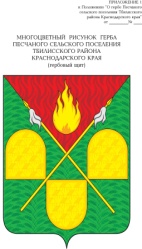 АДМИНИСТРАЦИЯ ПЕСЧАНОГО СЕЛЬСКОГО ПОСЕЛЕНИЯ ТБИЛИССКОГО РАЙОНАПОСТАНОВЛЕНИЕ от 4 сентября 2020 года                                                                                     № 51х. ПесчаныйО присвоении адресного номера жилому дому и земельному участку	В целях упорядочения нумерации объектов адресации, руководствуясь пунктом 21 части 1 статьи 14 Федерального закона от 6 октября 2003 года         № 131-ФЗ «Об общих принципах организации местного самоуправления в Российской Федерации», постановлением Правительства Российской Федерации от 19 ноября 2014 года №1221 «Об утверждении Правил присвоения, изменения и аннулирования адресов»,  руководствуясь статьями 31, 58, 60 устава Песчаного сельского поселения Тбилисского района                       п о с т а н о в л я ю:	1. Присвоить адрес земельному участку площадью 5700 квадратных метров, расположенному в х. Песчаный, ул. Строительная, с кадастровым номером 23:29:0702005:72:- 352355, Краснодарский край, Тбилисский район, х. Песчаный                          ул. Строительная,18.	2. Присвоить адрес жилому дому общей площадью 39,5  квадратных метров, расположенному в х. Песчаный, ул. Строительная, с кадастровым номером 23:29:0702005:0:32:- 352355, Краснодарский край, Тбилисский район, х. Песчаный                               ул. Строительная,18 А.	3. Эксперту, специалисту администрации  (Олехнович) произвести запись в лицевом счете в похозяйственной книге администрации Песчаного сельского поселения.	4. Постановление вступает в силу со дня его подписания. Исполняющий обязанности главыПесчаного сельского поселенияТбилисского района 							            И.В. Селезнёв